Приложение № 3 к распоряжению Правительства Российской Федерации от 26 декабря 2015 г. № 2724-рПЕРЕЧЕНЬ
лекарственных препаратов, предназначенных для обеспечения лиц, больных гемофилией, муковисцидозом, гипофизарным нанизмом, болезнью Гоше, злокачественными новообразованиями лимфоидной, кроветворной и родственных им тканей, рассеянным склерозом, лиц после трансплантации органов и (или) тканейНачало формыКонец формы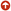 